Prot. n.228/20							Firenze – 13/11/2020A TUTTI GLI ISCRITTI ALL’ALBO PROFESSIONALE Loro sediOggetto: Sospensione procedure elettorali in presenza A seguito dell’ingresso della Regione Toscana in ZONA ARANCIONE sono state SOSPESE  le procedure elettorali in presenza delle Elezioni per il rinnovo  del Consiglio Direttivo e del Collegio dei Revisori dei Conti di questo Ordine.Sarà nostra cura fornire aggiornamenti in materia non appena in nostro possessoCordiali salutiIl Segretario                                                                            Il Vice-PresidenteDott. Isidoro Tortorici						Dott. Luigi Danti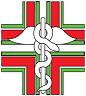 ORDINE DEI FARMACISTI DELLA PROVINCIA DI FIRENZEVIA ANTONIO GIACOMINI 4 - 50132 FIRENZE - Telefono 055/572282 - Fax 055/583956www.ordinefarmacistifirenze.it -  E-Mail : ordinefarmacistifi@gmail.com - ordinefarmacistifi@pec.fofi.it